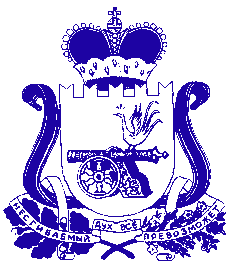 АДМИНИСТРАЦИЯ АГИБАЛОВСКОГО СЕЛЬСКОГО ПОСЕЛЕНИЯ  ХОЛМ - ЖИРКОВСКОГО РАЙОНА СМОЛЕНСКОЙ ОБЛАСТИ П О С Т А Н О В Л Е Н И Е            от      21.07.2017г.                       № 15В соответствии с Федеральными законами от 21.12.1994 № 69-ФЗ «О пожарной безопасности», от 06.10.2003 № 131-ФЗ «Об общих принципах организации местного самоуправления в Российской Федерации», от 06.05.2011 № 100-ФЗ «О добровольной пожарной охране» и в целях определения форм участия граждан в обеспечении первичных мер пожарной безопасности, а также в деятельности добровольной пожарной охраны на территории Агибаловского сельского поселения Холм-Жирковского района Смоленской области ПОСТАНОВЛЯЕТ:1. Определить, что формами участия граждан в обеспечении первичных мер пожарной безопасности и в деятельности добровольной пожарной охраны на территории Агибаловского сельского поселения Холм-Жирковского района Смоленской области являются:1.1. Формы участия граждан в обеспечении первичных мер пожарной безопасности на работе и в быту:соблюдение требований пожарной безопасности, установленных в Федеральном законе 21.12.1994 № 69-ФЗ «О пожарной безопасности» и иных нормативных правовых актах, а также в муниципальных правовых актах;оказание помощи органам местного самоуправления в проведении противопожарной пропаганды с целью формирования общественного мнения и психологических установок на личную и коллективную ответственность за пожарную безопасность, в изготовлении и распространении среди населения противопожарных памяток, листовок, в изготовлении и размещении плакатов,стендов, установки пожарных щитов и укомплектование их немеханизированным пожарным инструментом и инвентарем в местах общего пользования, осуществление подворовых обходов с целью проведения бесед о соблюдении правил пожарной безопасности населением;осуществление дежурства и патрулирования с первичными средствами пожаротушения в пожароопасный период, при введении особого пожароопасного режима, на пожароопасных объектах, проведение соответствующей разъяснительной работы среди населения;выполнение мероприятий, исключающих возможность при лесных пожарах распространения огня на здания и сооружения населенных пунктов, расположенных вблизи лесных массивов (устройство защитных противопожарных полос, посадка лиственных насаждений, удаление в летний период сухой растительности);обеспечение своевременной очистки территорий населенных пунктов в пределах противопожарных расстояний между зданиями, сооружениями и открытыми складами, а также участков, прилегающих к жилым домам, дачным и иным постройкам, от горючих отходов, мусора, тары, опавших листьев, сухой травы;очистка в зимний период от снега и льда дорог, проездов и подъездов к зданиям, сооружениям и водоисточникам, используемым для целей пожаротушения;информирование должностных лиц федерального государственного пожарного надзора о фактах несоблюдения требований пожарной безопасности;немедленное уведомление об обнаружении пожара подразделений пожарной охраны;принятие посильных мер по спасению людей, имущества и тушению пожаров до прибытия пожарной охраны и оказание содействия подразделениям пожарной охраны при тушении пожаров.1.2. Формы участия граждан в добровольной пожарной охране:участие граждан в деятельности добровольной пожарной охраны в качестве учредителей общественных объединений пожарной охраны (общественных организаций, общественных учреждений);участие граждан в деятельности добровольной пожарной охраны в качестве членов общественных объединений пожарной охраны путем подачи соответствующих индивидуальных заявлений или документов, позволяющих учитывать количество членов данных объединений;поддержка целей общественного объединения пожарной охраны и (или) его конкретных акций, принятие участия в его деятельности (без вступления в качестве члена общественного объединения пожарной охраны) с обязательным оформлением условий своего участия;вступление граждан на добровольной и безвозмездной основе в индивидуальном порядке в добровольные пожарные по достижению возраста восемнадцати лет, способных по состоянию здоровья исполнять обязанности, связанные с участием в профилактике и (или) тушении пожаров и проведении аварийно-спасательных работ;участие граждан в деятельности добровольной пожарной охраны в качестве работников добровольной пожарной охраны, вступивших в трудовые отношения сюридическим лицом - общественным объединением пожарной охраны.2. Организацию выполнения настоящего постановления возложить наГлава муниципального образованияАгибаловского сельского поселенияХолм-Жирковского районаСмоленской области                                                                           С.И.КрыловОб определении форм участия граждан в обеспечении первичных мер пожарной безопасности, в том числе в деятельности добровольной пожарной охраны на территории Агибаловского сельского поселения Холм-Жирковского района Смоленской области